APPLICATION FORM(Please Fill Separate Application for each Post)1.	Name of the Post Applied for: …………………………………………………….2.	Full Name of the Candidate: ………………………………………………………            (In Capital Letters)  3.	Date of Birth: 		                                                       Day          Month             Year4.	Gender: (Write ‘1’ for Male, ‘2’ for Female)		5.	Marital Status: ……………………………………..6.	Father’s/Husband’s Name: ……………………………………………………………………………7.	Mailing Address (In Block letters): …………………………………………………………………….	…………………………………………………………………………………………………………..	…………………………………………………………………….. Pin Code: ……………………….Tel. No. : ……………………………………………… : ……………………………................E.mail ID: ……………………………………………………………………………................8.	Nationality: ……………………………………..9.	Academic/Professional Qualifications: (High School Onwards)10. Work Experience (Attach Extra Sheets, if Required)11.	Any other relevant information: ………………………………………………………………………12.	Details of Enclosures: 	1) ……………………………………………....		2) ……………………………………………....		3) ……………………………………………....	Note:Please Enclose self Attested copies of all documents / Certificates for serial no. 3 (date of birth), 9 (Academic Qualification) & 10 (Work Experience) with this application form.Only Shortlisted candidates will be informed for interview through Telephone/E-mail.List of shortlisted candidates for interview will be published on official website of www.cmoharidwar.org.Candidates should mention at Top of the Envelope “Position Applied For ____________“Clearly.If any candidate wants to apply for more than one post then he has to fill separate application form for each Post.For walk in interview there is no need to send application only filled application with self attested photocopy of all the documents and experience certificate and submit it at the time of registration. Filled Application to Be Sent To:Office of the Chief Medical OfficerRoshnabad, HaridwarUttarakhand, Pin-249403DeclarationI_________________________________ hereby declare that all the statements made in the application are true and complete to the best of my knowledge and belief. I also fully understand that if at any stage it is discovered that an attempt has been made by me to wilfully conceal or misrepresent the facts, my candidature may be summarily rejected or my employment may be terminated.Date:								Signature of candidatePlace:								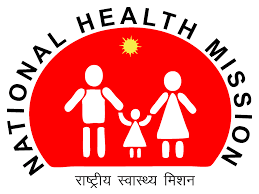 National Health Mission, Uttarakhand DHFWS, Office of the Chief Medical Officer District, HaridwarQualificationInstitute/University NameSubjectsYear of PassingObtained Marks / Total Marks%Age of MarksS.noName of the Organization/InstitutionDesignationDurationDurationS.noName of the Organization/InstitutionDesignationFromTo